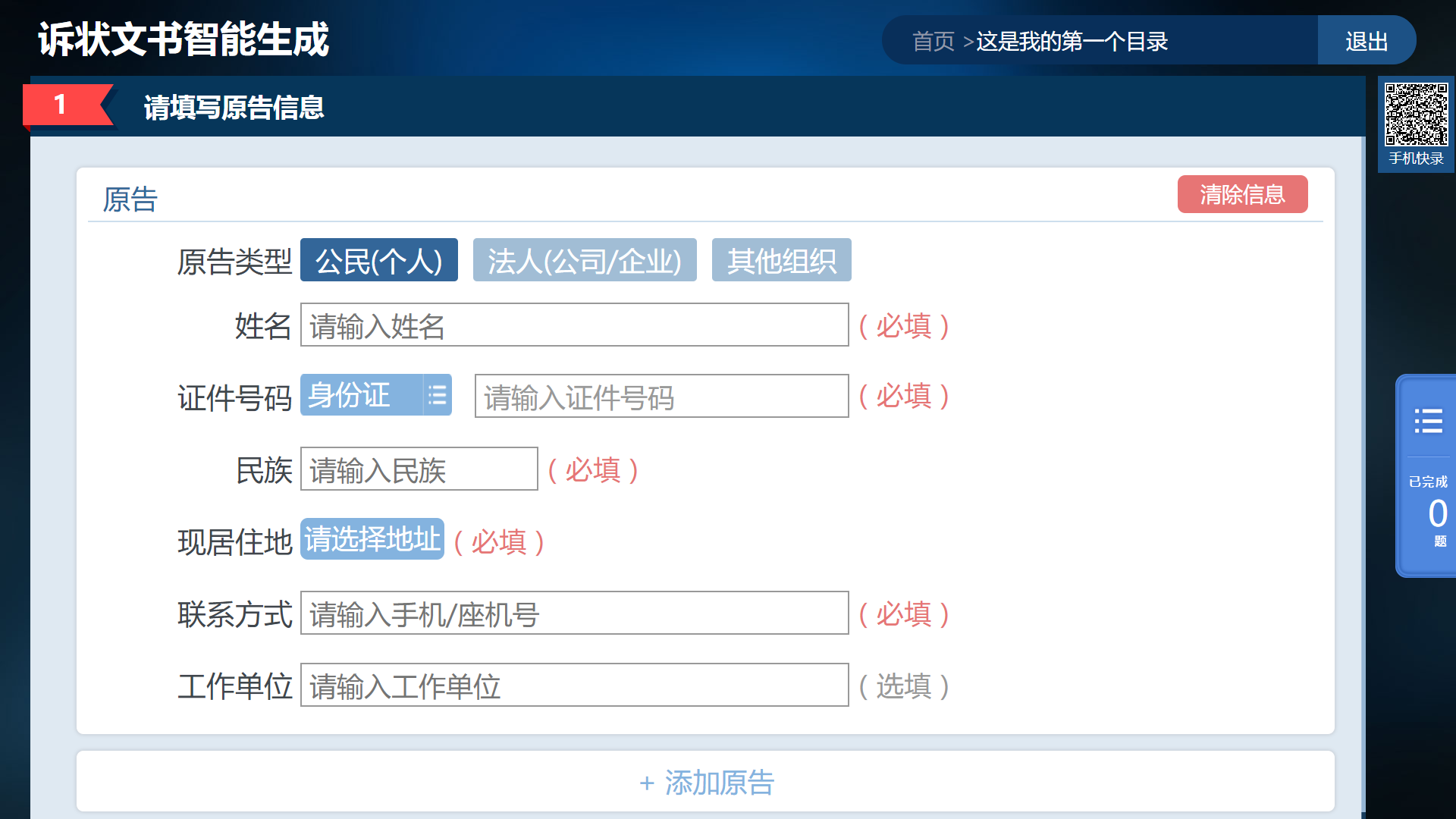 手机扫码快速录入，支持语音识别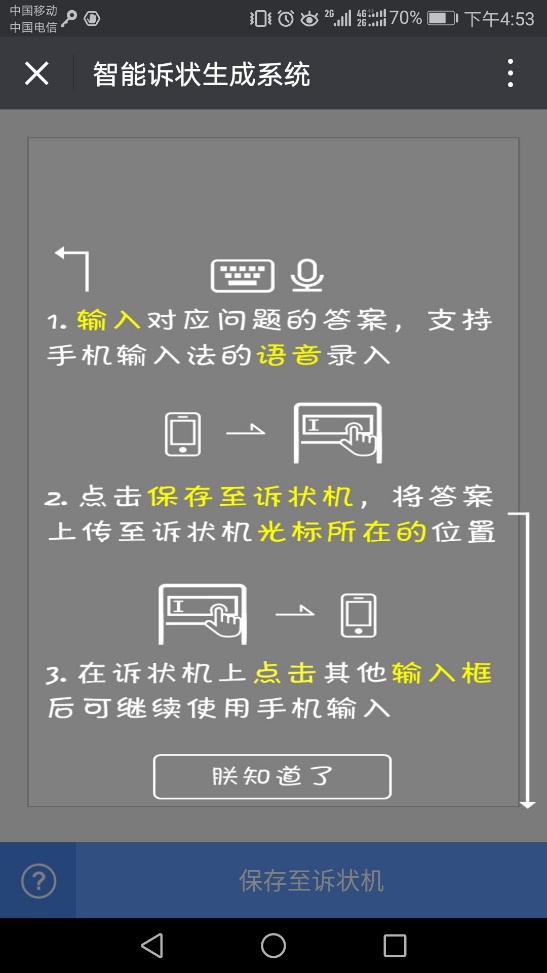 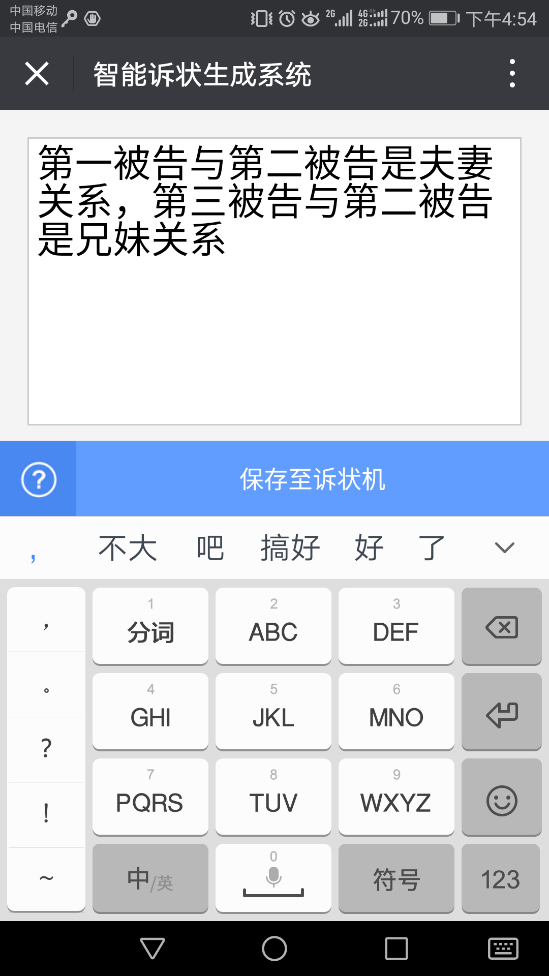 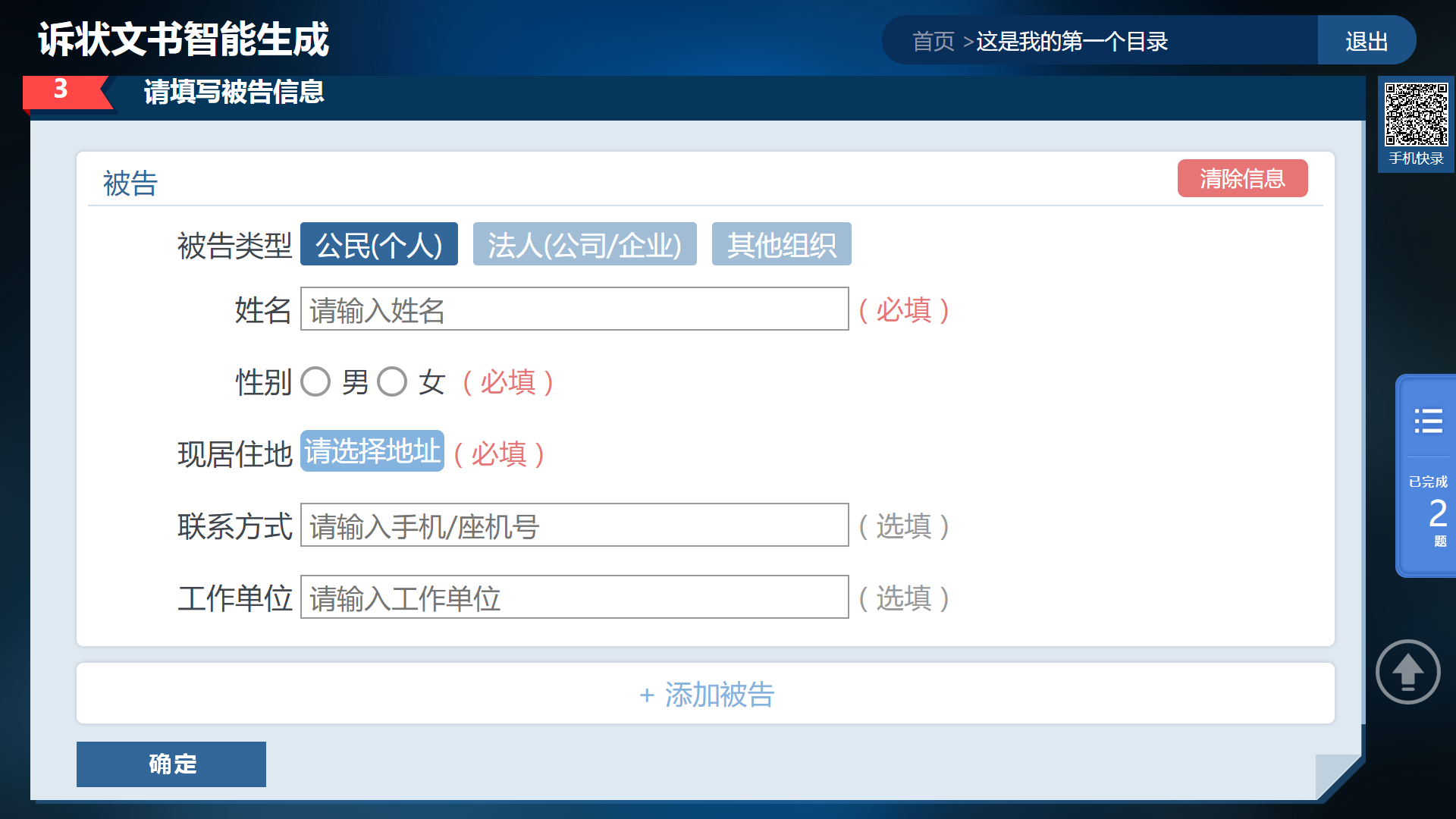 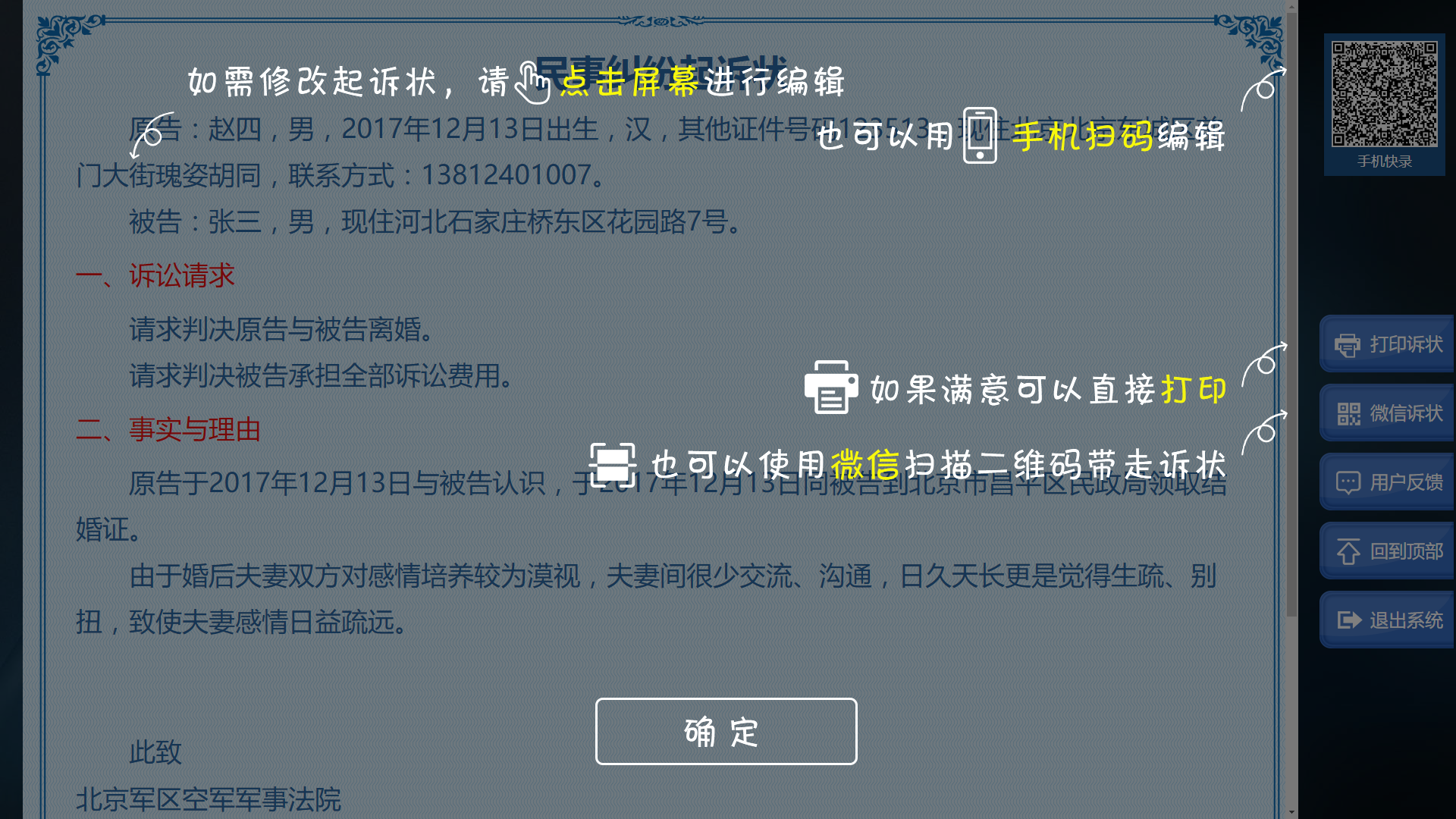 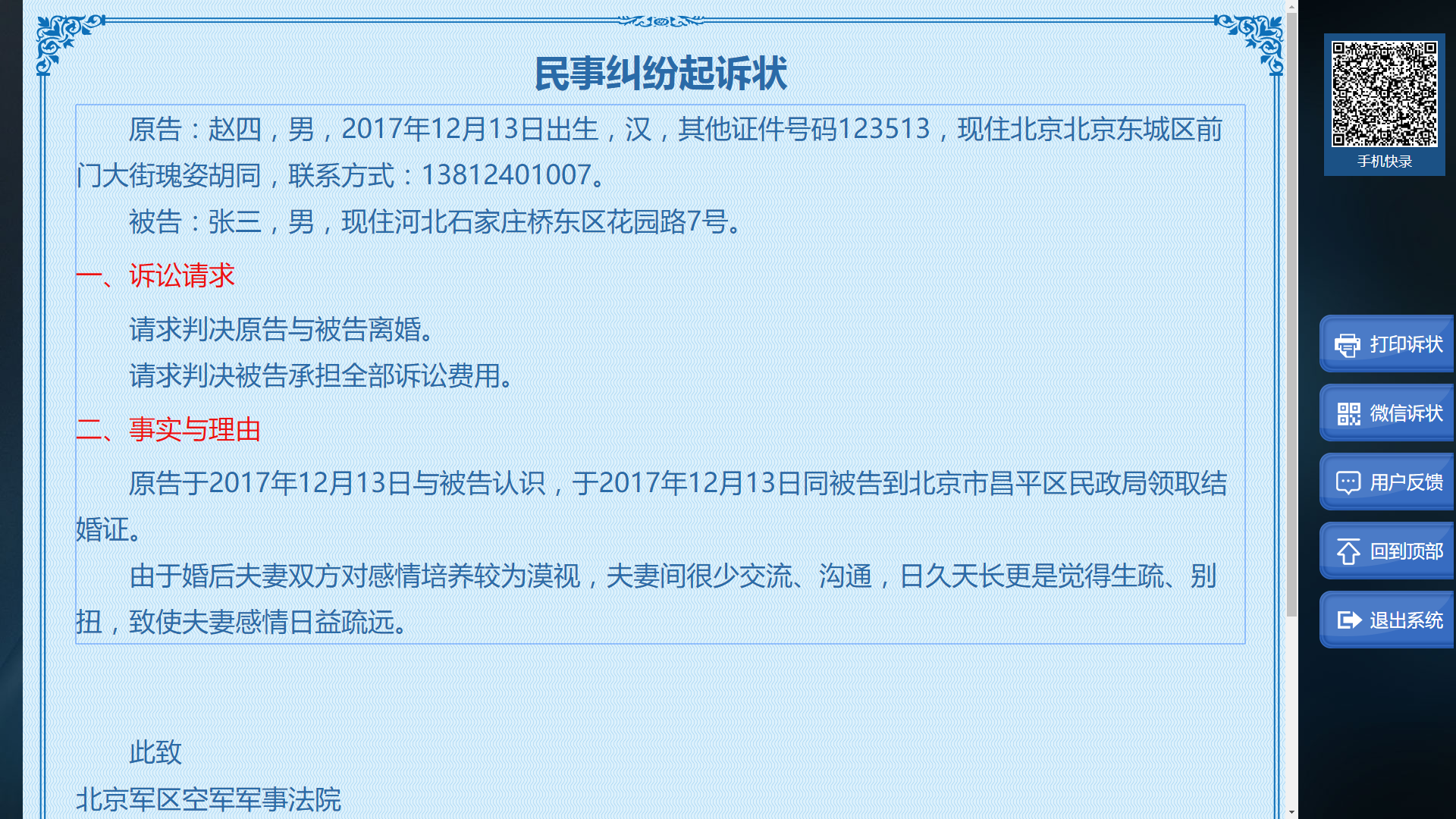 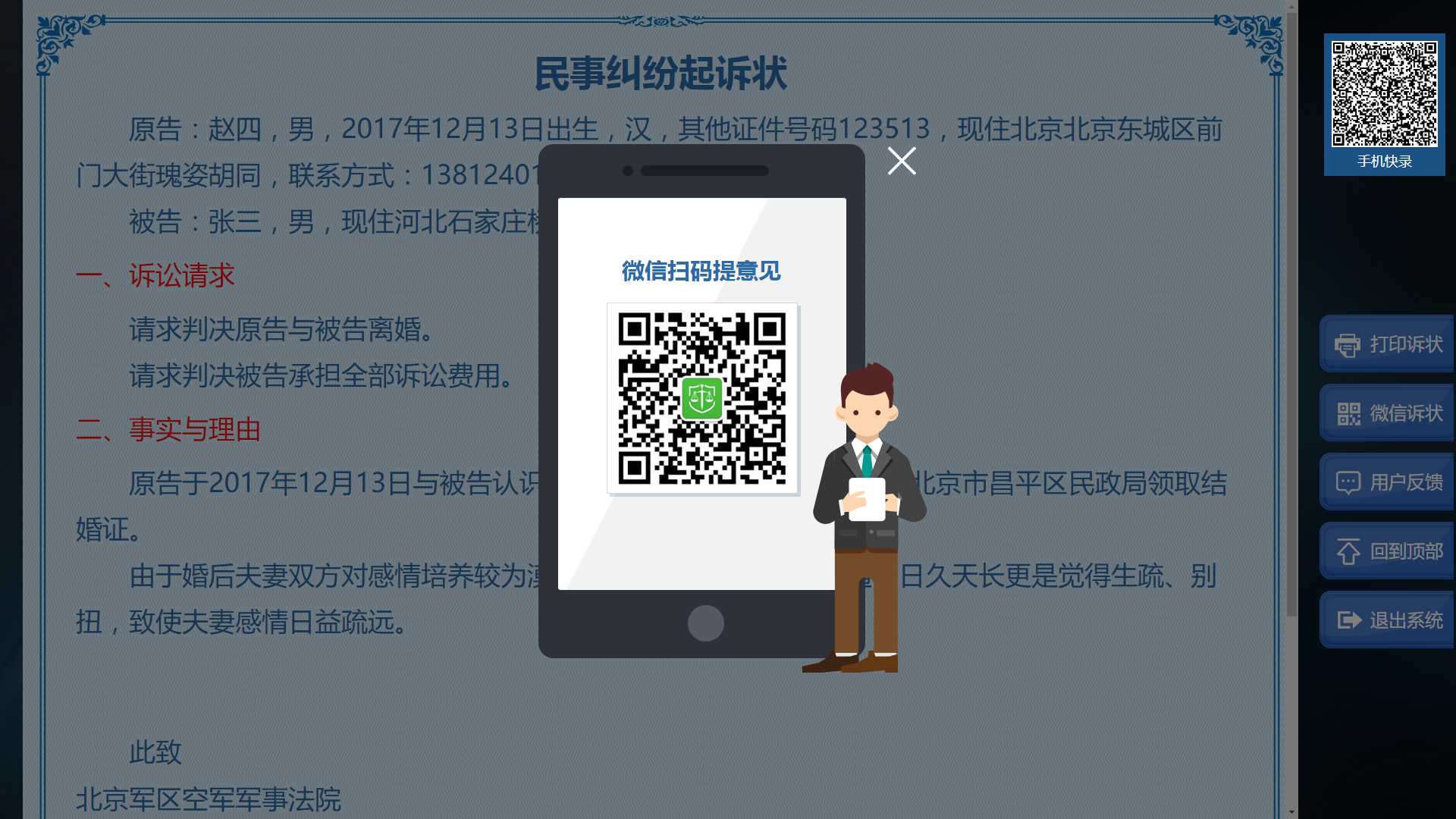 